“环球青少年大使计划”会员学校培训申请表／意向调查表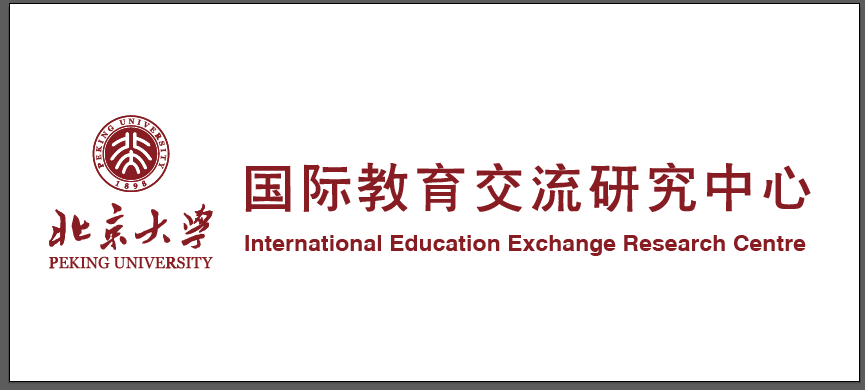 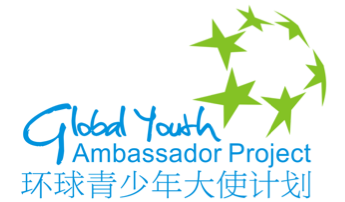 培训课程表＊详情请咨询组委会。学校基本信息：学校基本信息：学校基本信息：学校基本信息：学校基本信息：学校基本信息：学校名称学校地址校长是否有国际部联系人联系人联系方式［邮箱&电话］联系方式［邮箱&电话］在校学生人数国际部人数国际课程类别在校教师人数外教人数学校概况:学校概况:学校概况:学校概况:学校概况:学校概况:学校特色项目：学校特色项目：学校特色项目：学校特色项目：学校特色项目：学校特色项目：1. 是否申请参加“环球青少年大使计划”会员学校培训项目？                       是／否2. 2017年3月14-16日（北京大学），时间段是否合适？                         是／否3. 如有其他培训时间可选，请列出合适的时间？                                                                                                                                 。4. 期望培训的主题或者科目               机器人课程               STEM课程              英语语言课程              戏剧表演               领导力                      数学／科学              演讲辩论                      营养学               其他 （请指明：                                                                                   ）1. 是否申请参加“环球青少年大使计划”会员学校培训项目？                       是／否2. 2017年3月14-16日（北京大学），时间段是否合适？                         是／否3. 如有其他培训时间可选，请列出合适的时间？                                                                                                                                 。4. 期望培训的主题或者科目               机器人课程               STEM课程              英语语言课程              戏剧表演               领导力                      数学／科学              演讲辩论                      营养学               其他 （请指明：                                                                                   ）1. 是否申请参加“环球青少年大使计划”会员学校培训项目？                       是／否2. 2017年3月14-16日（北京大学），时间段是否合适？                         是／否3. 如有其他培训时间可选，请列出合适的时间？                                                                                                                                 。4. 期望培训的主题或者科目               机器人课程               STEM课程              英语语言课程              戏剧表演               领导力                      数学／科学              演讲辩论                      营养学               其他 （请指明：                                                                                   ）1. 是否申请参加“环球青少年大使计划”会员学校培训项目？                       是／否2. 2017年3月14-16日（北京大学），时间段是否合适？                         是／否3. 如有其他培训时间可选，请列出合适的时间？                                                                                                                                 。4. 期望培训的主题或者科目               机器人课程               STEM课程              英语语言课程              戏剧表演               领导力                      数学／科学              演讲辩论                      营养学               其他 （请指明：                                                                                   ）1. 是否申请参加“环球青少年大使计划”会员学校培训项目？                       是／否2. 2017年3月14-16日（北京大学），时间段是否合适？                         是／否3. 如有其他培训时间可选，请列出合适的时间？                                                                                                                                 。4. 期望培训的主题或者科目               机器人课程               STEM课程              英语语言课程              戏剧表演               领导力                      数学／科学              演讲辩论                      营养学               其他 （请指明：                                                                                   ）1. 是否申请参加“环球青少年大使计划”会员学校培训项目？                       是／否2. 2017年3月14-16日（北京大学），时间段是否合适？                         是／否3. 如有其他培训时间可选，请列出合适的时间？                                                                                                                                 。4. 期望培训的主题或者科目               机器人课程               STEM课程              英语语言课程              戏剧表演               领导力                      数学／科学              演讲辩论                      营养学               其他 （请指明：                                                                                   ）第一天3月13日下午报到，晚宴。第二天3月14日上午英语教学法简介与交流-John Heart 先生美语、公共演讲与戏剧专家下午STEAM科学教学-Tom Donahue 先生美国数理奥林匹克协会主席 科学教学专家第三天3月15日上午课外教育和学术社团-Dr Steve Haines 博士宾夕法尼亚大学教授 课外教育专家下午公共演讲与戏剧－John Heart 美语、公共演讲与戏剧专家第四天3月16日上午中高考改革下的教育新趋势- 北京大学/教育部专家下午国际交流专业知识与技能-国际共享教育协会专家第五天3月17日上午培训结束，退房。